МУНИЦИПАЛЬНОЕ МОЛОДЁЖНОЕ АВТОНОМНОЕ УЧРЕЖДЕНИЕ «СТАРТ»ПРОТОКОЛзаседания комиссии по закупке товаров, работ, услуг для нужд ММАУ «Старт»«19» июля 2013                                                                                                                      №08г. МегионНа заседании присутствовали:Председатель комиссии – О.В.Пузикова, исполняющий обязанности заместителя директора по общим вопросам.Члены комиссии:М.А.Духовских главный бухгалтер Л.Н.Халабузарь, начальник АХО.ПОВЕСТКА ДНЯ:1.Подведение итогов по проведению открытого запроса предложений                                         на право заключения договора возмездного оказания услуг по организации отдыха  и оздоровления детей и подростков г.Мегиона в возрасте от 6 до 17 лет на Черноморском побережье, и обеспечение проезда организованных групп детей и сопровождающих железнодорожным транспортом возмездного оказания услуг по сопровождению детей к месту отдыха. Рассмотрение коммерческих предложений поставщиков. (Извещение от 10.07.2013 № 08)  Начальная максимальная цена договора  составляет 635 836 (шестьсот тридцать пять тысяч восемьсот тридцать шесть) руб. 00 коп. Способ закупки работ: открытый запрос предложений (www.Start-Megion.ru).2.Заключение договора возмездного оказания услуг по организации отдыха  и оздоровления детей и подростков г.Мегиона в возрасте от 6 до 17 лет на Черноморском побережье, и обеспечение проезда организованных групп детей и сопровождающих железнодорожным транспортом, с поставщиком который направил наиболее экономически выгодное для ММАУ «Старт» предложение.3.Сведения о включенных в цену товаров расходах, в том числе расходах на перевозку, страхование, уплату таможенных пошлин, налогов, сборов и других обязательных платежей: НДС, все обязательные налоги, сборы и платежи, страхование, проезд сопровождающих и вознаграждение сопровождающим. 4.Срок и условия оплаты оказанных услуг: Заказчиком производится безналичный расчет полной стоимости договора, путем перечисления денежных средств на расчетный счет победителя в открытом запросе предложений, после выполнения Исполнителем условий договора (в соответствии с Приложением №1 – которое является неотъемлемой частью договора), предоставления Заказчику счет – фактуры, подписания Сторонами акта выполненных работ.5.Срок подписания победителем в проведении открытого запроса предложений со дня подписания протокола рассмотрения и оценки коммерческих предложений: в течение 5 дней со дня размещения на официальном сайте протокола рассмотрения оценки коммерческих предложений.6.Место подачи коммерческих предложений, срок их подачи, дата и время окончания срока подачи котировочных заявок:628684, ХМАО – Югра Тюменской обл., г. Мегион ул.Советская д.11  Дата начала подачи коммерческих предложений: 10 июля 2013г. Дата окончания срока подачи коммерческих предложений: 18 июля 2013г. Коммерческие предложения, поданные позднее установленного срока, не рассматриваются.Любой участник вправе подать только одно коммерческое предложение, внесение изменений в которое не допускается. Контактные лица по приему заявок:Ю.Ю.Муртазина: 8(34643) 2-56-44О.В.Пузикова: 8(34643) 2-52-717. Форма коммерческого предложения: -Коммерческое предложение должно быть составлено в письменной форме и заверено подписью участника открытого запроса предложений (для физических лиц) и печатью (для юридических лиц). В случае если коммерческое предложение насчитывает более одного листа, все листы должны быть пронумерованы, скреплены печатью участника открытого запроса предложений на прошивке (для юридических лиц) и заверены подписью. Условия исполнения договора, указанные в коммерческом предложении, должны соответствовать условиям исполнения договора, извещению о проведении открытого запроса предложений. -Коммерческое предложение должно быть составлено на фирменном бланке участника (для юридических лиц).УЧАСТНИКИ ОТКРЫТОГО ЗАПРОСА ПРЕДЛОЖЕНИЙРЕШИЛИ:1.1.Коммерческие предложения Общества с ограниченной ответственностью «Туристско транспортная корпорация «СПУТНИК», Общества с ограниченной ответственностью «Центр детского и молодёжного туризма «Орбита» признать соответствующими размещённому извещению №08 от «10» июля 2013г.1.2.Считать победителем открытого запроса предложений от 10.07.2013 №08 ООО «Центр детского и молодёжного туризма «Орбита», предложившего наименьшую стоимость запрашиваемых услуг.1.3.Протокол заседания комиссии разместить на официальном сайте ММАУ «Старт» (www.Start-Megion.ru).1.4.В течение 5-ти дней с момента размещения на официальном сайте протокола заседания комиссии, заключить с ООО «Центр детского и молодёжного туризма «Орбита» договор возмездного оказания услуг по организации отдыха  и оздоровления детей и подростков г.Мегиона в возрасте от 6 до 17 лет на Черноморском побережье, и обеспечение проезда организованных групп детей и сопровождающих железнодорожным транспортом.Результаты голосования: единогласноНачало заседания: 14:30Окончание заседания: 15:20Протокол составлен: О.В.Пузиковой.Приложение: 1.Коммерческое предложение Общества с ограниченной ответственностью «Туристско транспортная корпорация «СПУТНИК» от17.07.2013 №1419.2.Коммерческое предложение Общества с ограниченной ответственностью «Центр детского и молодёжного туризма «Орбита» от 17.07.2013 №060.3.Извещение №08 от «10» июля 2013 по открытому запросу предложений на право заключения договора возмездного оказания услуг по организации отдыха  и оздоровления детей и подростков г.Мегиона в возрасте от 6 до 17 лет на Черноморском побережье, и обеспечение проезда организованных групп детей и сопровождающих железнодорожным транспортом.4.Проект договора возмездного оказания услуг по организации отдыха  и оздоровления детей и подростков г.Мегиона в возрасте от 6 до 17 лет на Черноморском побережье, и обеспечение проезда организованных групп детей и сопровождающих железнодорожным транспортом.Председатель комиссии  «__»______2013 ____________________________ О.В.ПузиковаЧлены комиссии:«__»______2013 ____________________________ М.А.Духовских  «__»______2013 ____________________________ Л.Н.Халабузарь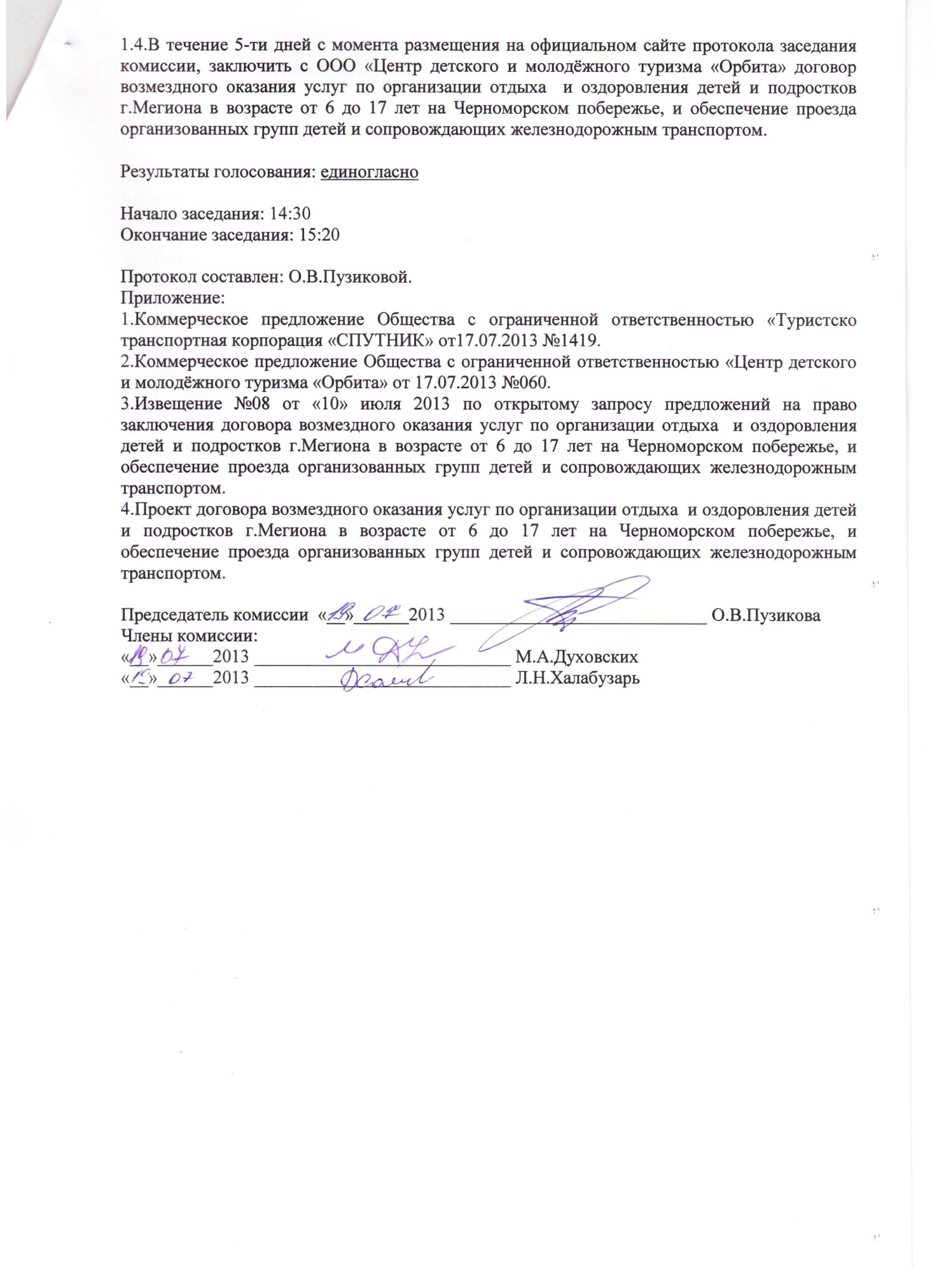 №пунктаИнформация1 Открытый запрос предложений на право заключения договора на оказание возмездных услуг по организации отдыха и оздоровления детей и подростков города Мегиона в оздоровительном лагере и оказание услуг по организации проезда детей и подростков железнодорожным транспортом, период оказания услуг: 4 смена - август 2013г.2Место оказания услуг – оздоровительный лагерь должен быть расположен не более чем 3км.от ст. Лазаревская3Начальная (максимальная) цена договора 635 836 (шестьсот тридцать пять тысяч восемьсот тридцать шесть)руб. 00 коп.    Цена  договора включает в себя: расходы на доставку путёвок, стоимость 20 путёвок, вознаграждение за оказание услуг 2 (два) сопровождающим, оплата проезда ж/д транспортом 2 сопровождающим, уплату налогов, сборов, пошлин и других обязательных платежей; расходы на организацию полноценного отдыха детей, охрану, медицинское обслуживание, обеспечение детей пятиразовым питанием,   предоставление детям социально-бытовых услуг, а также расходы на перевозку детей до железнодорожного вокзала г.Мегиона и обратно, от железнодорожного вокзала до лагеря и обратно.4Срок оказания услуг: с 03.08.2013 по 24.06.2013 г. (4 смена 22 дня)5Обеспечение за родительскую  плату безопасного проезда детей и сопровождающих к месту оздоровления и обратно в беспересадочных вагонах в составе поезда дальнего следования по маршрутам: «ст. Мегион - ст. Лазаревская», «Ст.Лазаревская – ст.Мегион» с трехразовым питанием в вагоне ресторане в даты 30.07.2013 по 03.08.2013 г. маршрут «Мегион-Лазаревская», с 24.08.20123 по 28.08.2013 г. маршрут «Лазаревская – Мегион»6Требования к детскому учреждению оказывающему услуги оздоровительного отдыха: 1)Требования к безопасности нахождения детей: Учреждение должно быть предназначено только для оздоровления и отдыха детей в возрасте от 6 до 17 лет. Наличие на территории взрослых отдыхающих не допускается, проход по территории взрослых отдыхающих не допускается. 2)Территория учреждения должна иметь ограждение  по всему периметру, контрольно-пропускные пункты, вход на территорию должен контролироваться системой видеонаблюдения,  площадь учреждения не менее  4  га. Охрану территории  учреждения должны  круглосуточно обеспечивать сотрудники учреждения  и Частного охранного предприятия.3)Проживание детей в учреждении по  2 - 3 человека в номерах со всеми удобствами; (раковина, унитаз, душ в номере).4)Питание детей пятиразовое столовая на территории учреждения. В ежедневное меню входят мясные, рыбные, кисломолочные продукты, овощи и фрукты, натуральные соки и выпечка.5)Медицинские услуги: Медицинские осмотры в начале и в конце смены, обязательно оказание первой медицинской помощи, осуществление  контроля за проведением оздоровительных мероприятий – воздушных и солнечных ванн, купания. 6)Витаминизация, фитолечение, лечебная физкультура, медицинский массаж, ингаляции с лекарственными травами, кислородные коктейли, КУФ, УВЧ.7)Инфраструктура  территории учреждения:-спортивные площадки - для волейбола, баскетбола, футбола с современным покрытием; -библиотека; столы для  настольного тенниса; танцевальная площадка;  наличие на территории  оборудованного спортивного зала; творческих студий.8)Педагогическая  программа смены направленная на релаксацию подростков, на организацию активного отдыха посредством создания условий для их оздоровления и развития, самоопределения и участия в различных видах деятельности, позволяющих реализовать их двигательную, творческую и познавательную активность. 9)Ежедневные соревнования, конкурсы, экскурсии, туристические  походы, игры 10)Экскурсионная программа включенная в стоимость путевки (или бесплатная для детей): -Экскурсия на водопады.-Аквапарк 11)За дополнительную плату организуются разнообразные экскурсионно-туристические программы : 12)Учреждение должно иметь собственный мелко-галечный пляж, площадью не менее 2000 кв.м. Оборудованный аэрарием, ограничительными буями в зоне купания, медпунктом, спасательной службой, обеспечен всем необходимым спасательным инвентарем. 7Обязательное требование к Исполнителю: Отсутствие в реестре недобросовестных поставщиков.8Исполнитель обязан:1)Доставить путёвки Заказчику не позднее 10-ти календарных дней до начала смены.2)Доставить Заказчику не позднее 10-ти календарных дней подтверждение о наличии билетов для детей и сопровождающих ж/д транспортом к месту отдыха и обратно.3)Формировать списки детей для отправки в лагерь;4)Собирать и оформлять  документы (подтверждающие личность ребенка и родителей, справки о санэпидемокружении, санаторно-курортные карты, медицинские полиса и пр.);5)Организовать трансфер до железнодорожной станции Мегион и обратно в дни заездов и выездов с сопровождением спецмашины ГИБДД; 6)Организовать трансфер от места прибытия поезда до лагеря и обратно в дни заездов и выездов с сопровождением спецмашины ГИБДД;7)Обеспечить проведение инструктажа перед отъездом к месту отдыха детям, подросткам, а также сопровождающим по технике безопасности; 8)Отправлять и сопровождать группы детей до места отдыха и встреча их обратно;9)Организовывать и проводить родительские собрания;10)Подготавливать и представлять  документы для отчета в бухгалтерию муниципального молодёжного автономного учреждения «Старт»7Привлечение соисполнителей: Допускается№Наименование поставщика (товаров, работ, услуг)Дата, поступления коммерческого предложенияВремя, поступления коммерческого предложенияВх. рег. №Стоимость  товара в соответствии с коммерческим предложением поставщика (товаров, работ, услуг)Порядковый № по степени выгодностиПорядковый № по степени выгодности1Общество с ограниченной ответственностью «Туристско транспортная корпорация «СПУТНИК»17.07.201309ч.:35м.№ 2635 836,0022Общество с ограниченной ответственностью «Центр детского и молодёжного туризма «Орбита»17.07.201312ч.:20м.№3635 835,001